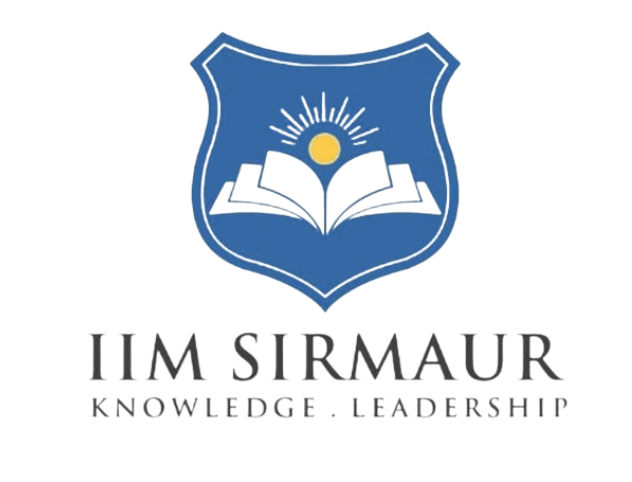 INDIAN INSTITUTE OF MANAGEMENT SIRMAUR 
(UNDER THE AEGIS OF MINISTRY OF EDUCATION, GOVT. OF INDIA) 
RAMPUR GHAT ROAD, PAONTA SAHIB, DISTT. SIRMAUR, H.P - 173025Please download and fill out the form and then upload the form Last date:15 th May 2024MBA (International Students) VI. ACADEMIC PERFORMANCE DETAILS: -Relevant documents are required to be uploaded at the end of the form. Document should also be brought at the time of the interview: -SECONDARY SCHOOL EXAMINATION (10TH): -
HIGHER SECONDARY SCHOOL EXAMINATION (12TH): -BACHELOR’S DEGREE: -
MASTER’S DEGREE: -ANY OTHER QUALIFICATION : -Note: The percentage of marks obtained by the candidate would be calculated based on the practice as followed by their respective University/Institution. In case of grades / CGPA, the conversion to percentage of marks would be based on the procedure as certified by the respective University/ institution. If any University/institution confirms that there is no scheme for converting CGPA into equivalent marks, the equivalence would be established by dividing the candidate’s CGPA by the maximum possible CGPA and multiplying the result with 100.WORK EXPERIENCE DETAILS: -TOTAL WORK EXPERIENCE IN MONTHS: ANNEXURE DETAILS: 		
ACADEMIC ACHIEVEMENTS / DISTINCTION / MEDALS:Statement of purpose for application for MBA Programme of IIM Sirmaur.References:As a process the institute may approach the concerned directly for seeking opinion/feedback on the candidature. The candidates are advised to provide prior information and seek permission for mentioning. Reference 1 Reference 2 List of documents to be brought with you at the time of the interview with a xerox-copy: Undertaking: If selected for admission, I undertake to abide by the rules and regulations of the Institute. I certify that the information given above is correct and I am aware that providing incorrect information in the application form will result in the cancellation of the admission at any stageDate: - 					Name of the Candidate ___________________________Signature of the Candidate___________________Please fill out this form and send  it to the below email address:-Email:- ao_admission@iimsirmaur.ac.inEmail should be received by 15.05.2024DateDateDateDate: I. GENERAL INFORMATION I. GENERAL INFORMATION I. GENERAL INFORMATION I. GENERAL INFORMATION I. GENERAL INFORMATION I. GENERAL INFORMATION 1.   Name 1.   Name 1.   Name 1.   Name :2.   Mother’s Name 2.   Mother’s Name 2.   Mother’s Name 2.   Mother’s Name : 3.   Father’s Name3.   Father’s Name3.   Father’s Name3.   Father’s Name:4. Spouse’s name4. Spouse’s name4. Spouse’s name4. Spouse’s nameII. PERSONAL AND PROFESSIONAL INFORMATION II. PERSONAL AND PROFESSIONAL INFORMATION II. PERSONAL AND PROFESSIONAL INFORMATION II. PERSONAL AND PROFESSIONAL INFORMATION II. PERSONAL AND PROFESSIONAL INFORMATION II. PERSONAL AND PROFESSIONAL INFORMATION 1.   Marital Status 1.   Marital Status 1.   Marital Status 1.   Marital Status : 2.   Email2.   Email2.   Email2.   Email: 3.   Date of Birth3.   Date of Birth3.   Date of Birth3.   Date of Birth: 4.   Non- Indian Passport Holder/OCI4.   Non- Indian Passport Holder/OCI4.   Non- Indian Passport Holder/OCI4.   Non- Indian Passport Holder/OCI: 5. Blood Group 5. Blood Group 5. Blood Group 5. Blood Group : 6. Telephone/Mobile Number with country code6. Telephone/Mobile Number with country code6. Telephone/Mobile Number with country code6. Telephone/Mobile Number with country code: 7.  Gender 7.  Gender 7.  Gender 7.  Gender : 8.  Nationality 8.  Nationality 8.  Nationality 8.  Nationality : 9.  Person with Disability 9.  Person with Disability 9.  Person with Disability 9.  Person with Disability : III. MAILING ADDRESS:-III. MAILING ADDRESS:-III. MAILING ADDRESS:-III. MAILING ADDRESS:-III. MAILING ADDRESS:-III. MAILING ADDRESS:-IV. PERMANENT ADDRESS: -IV. PERMANENT ADDRESS: -IV. PERMANENT ADDRESS: -IV. PERMANENT ADDRESS: -IV. PERMANENT ADDRESS: -IV. PERMANENT ADDRESS: -V. QUALIFYING  EXAM  DETAILS (GMAT/GRE) V. QUALIFYING  EXAM  DETAILS (GMAT/GRE) V. QUALIFYING  EXAM  DETAILS (GMAT/GRE) V. QUALIFYING  EXAM  DETAILS (GMAT/GRE) V. QUALIFYING  EXAM  DETAILS (GMAT/GRE) V. QUALIFYING  EXAM  DETAILS (GMAT/GRE) Test Year of Exam Roll No.Marks obtained / Max-MarksMarks obtained / Max-MarksMarks obtained / Max-MarksTest Year of Exam Roll No.Name of the Degree  Institution / University PlacePeriod Period Specialization Max Marks Marks Obtained Percentage 
of Marks Class/Grade/
Division Name of the Degree  Institution / University PlaceFrom ToSpecialization Max Marks Marks Obtained Percentage 
of Marks Class/Grade/
Division Name of the Degree  Institution / University PlacePeriod Period Specialization Max Marks Marks Obtained Percentage 
of Marks Class/Grade/
Division Name of the Degree  Institution / University PlaceFrom ToSpecialization Max Marks Marks Obtained Percentage 
of Marks Class/Grade/
Division Name of the Degree  Institution / University PlacePeriod Period Specialization Max Marks Marks Obtained Percentage 
of Marks Class/Grade/
Division Name of the Degree  Institution / University PlaceFrom ToSpecialization Max Marks Marks Obtained Percentage 
of Marks Class/Grade/
Division Name of the Degree  Institution / University PlacePeriod Period Specialization Max Marks Marks Obtained Percentage 
of Marks Class/Grade/
Division Name of the Degree  Institution / University PlaceFrom ToSpecialization Max Marks Marks Obtained Percentage 
of Marks Class/Grade/
Division Name of the Degree  Institution / University PlacePeriod Period Specialization Max Marks Marks Obtained Percentage 
of Marks Class/Grade/
Division Name of the Degree  Institution / University PlaceFrom ToSpecialization Max Marks Marks Obtained Percentage 
of Marks Class/Grade/
Division Sl. No.  Employer Name Place/CountryDesignation  From Date To Date Total Experience in Months Nature of JobName PlaceAddressDesignation Email/MobileAssociation Name PlaceAddressDesignation Email/MobileAssociation Sl. No.Document Status 1.Photo2.Signature 3.ID Proof (passport)4.10th Certificate and Mark sheet 5.12th Certificate and Mark sheet 6.Graduation Degree and Mark sheet 7.Master Degree and Mark sheet 8.Professional Certificate and Mark sheet9.Any other Certificate 10.Experience Certificate from all employers13.GMAT Certificate 14.GRE Certificate 